ПРИ ПОЖАРЕ ЗВОНИ 01.Учитывая, как важно знать правила поведения при  экстремальных случаях, мы  постоянно проводим беседы, игры, занятия,  где дети знакомятся  с основными  правилами. Так, совсем недавно, мы знакомились с правилами противопожарной безопасности. Рассказали как вести себя,  какие действия необходимо предпринять в том случае, если  огонь воспламенится в квартире  многоэтажного дома и в одноэтажном здании. Новым в беседе было знакомство с уголком пожарной безопасности, который расположен в холле нашего детского сада, познакомились с номерами телефонов экстренных служб «01»; «112».      Проводилась большая предварительная работа: ребята познакомились с правилами новой дидактической игры «Спецрейс», рассматривали пожарную машину, проводился просмотр мультфильма «Кошкин дом»,  обсуждались различные жизненные ситуации.    Теперь мы знаем, что работа не прошла даром, наши воспитанники знают что такое  «пожарный рукав» и для чего он нужен, как работает, «пожарный гидрант», «тревожная кнопка» и в каких случаях им нужно воспользоваться.  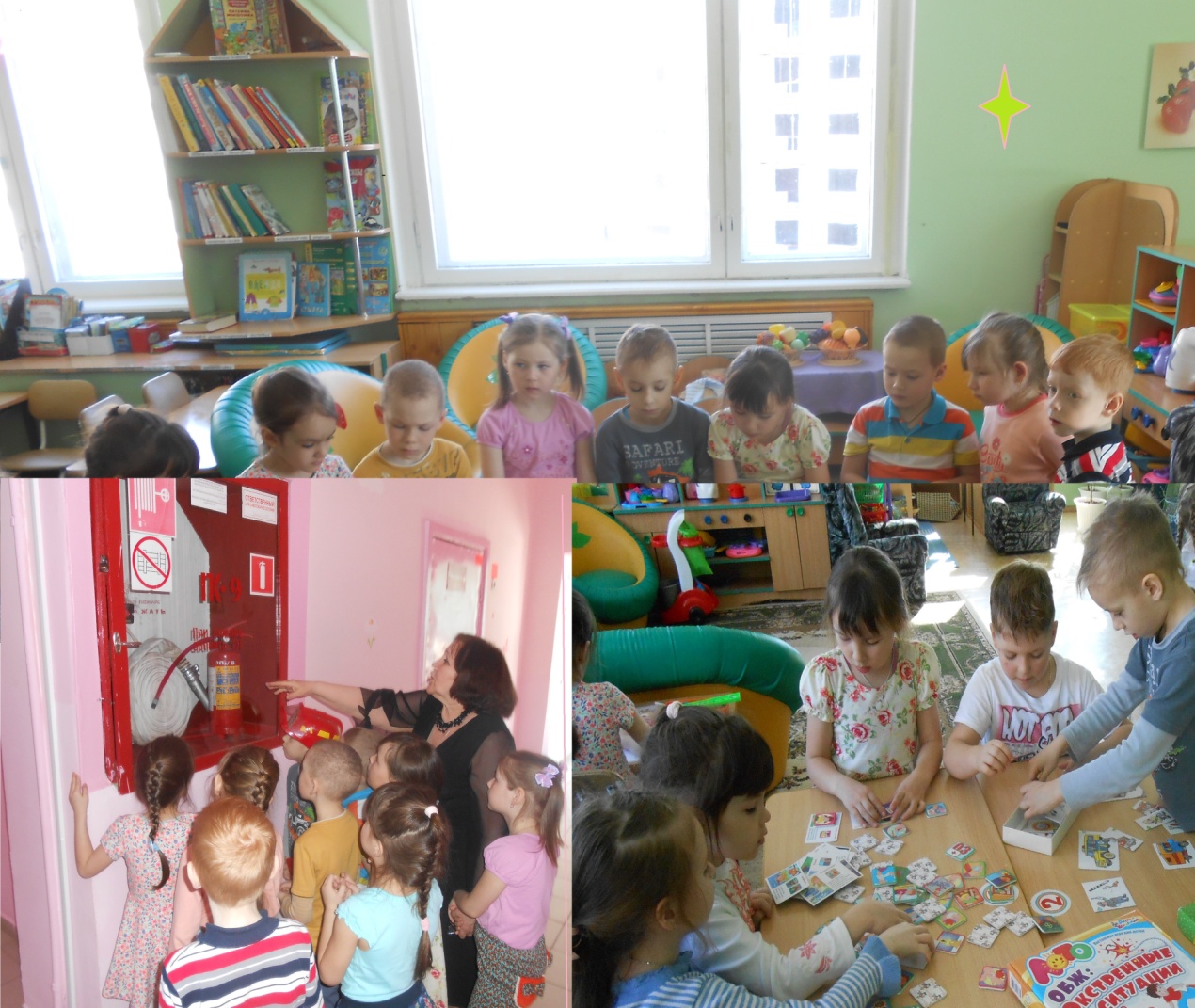 